Unit 2 Lesson 11: Hagamos grupos de imágenesWU Preguntas sobre nosotros: ¿Tobogán o columpios? (Warm up)Student Task Statement1 Dibujemos grupos de imágenesStudent Task Statement2 Conozcamos “Menos, lo mismo, más: Dibujos”Student Task StatementActivity Synthesis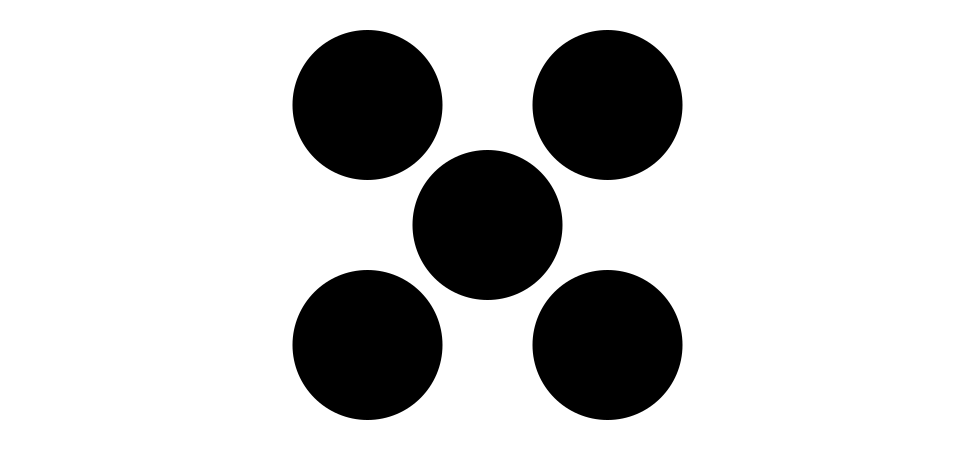 3 Centros: Momento de escogerStudent Task StatementEscoge un centro.Menos, lo mismo, más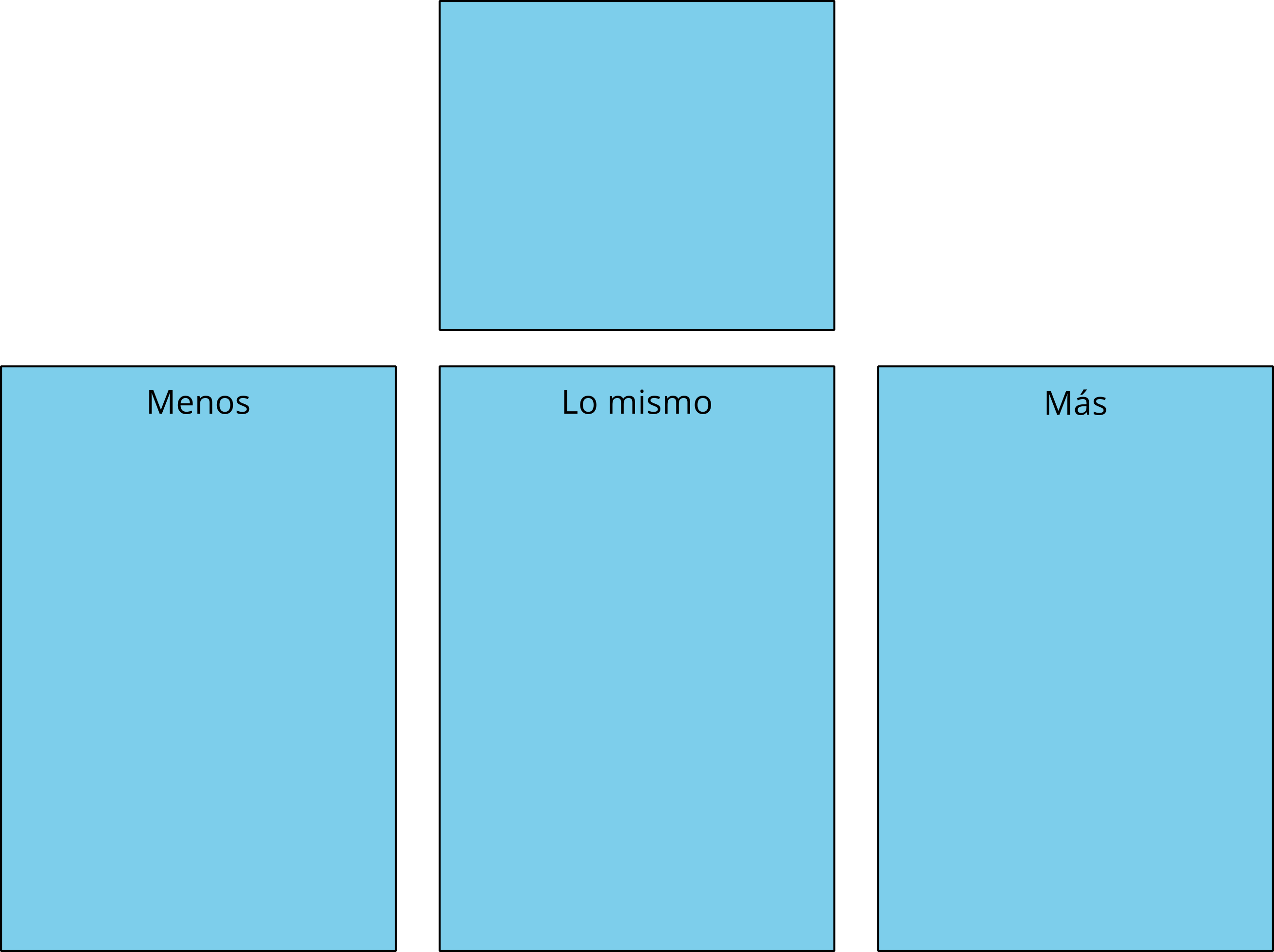 Bingo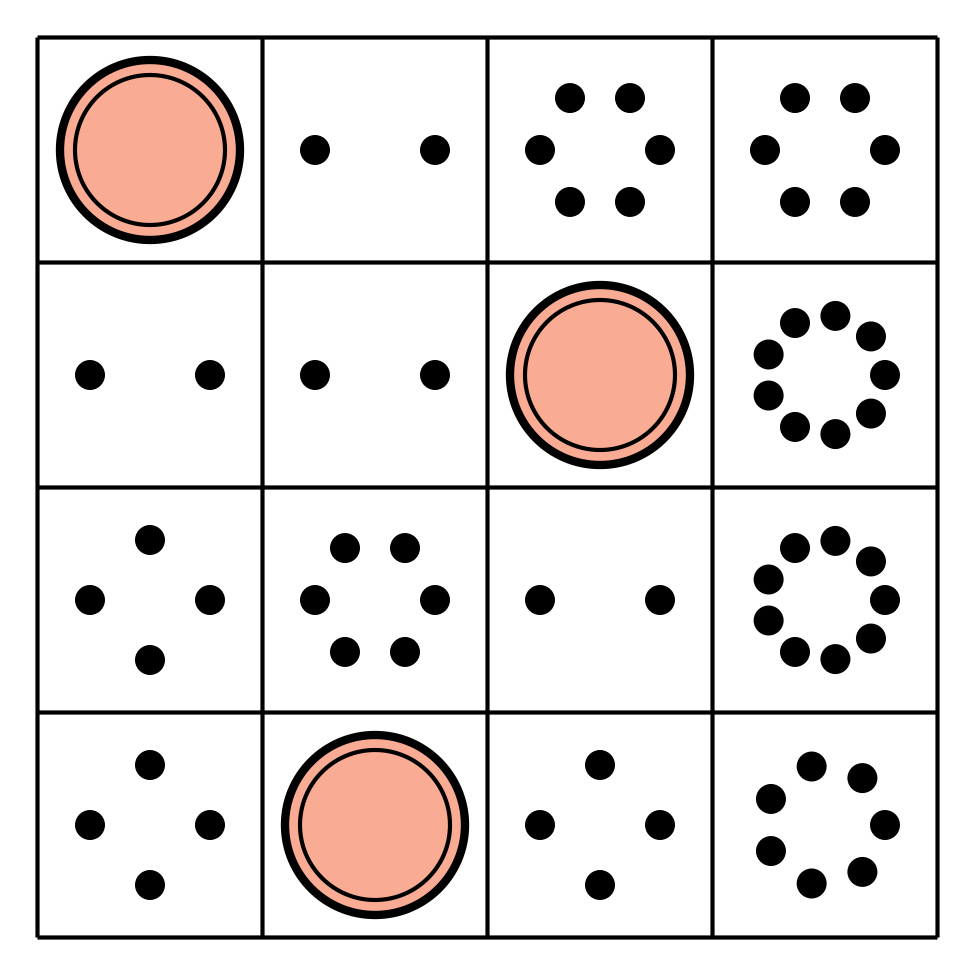 Historias matemáticas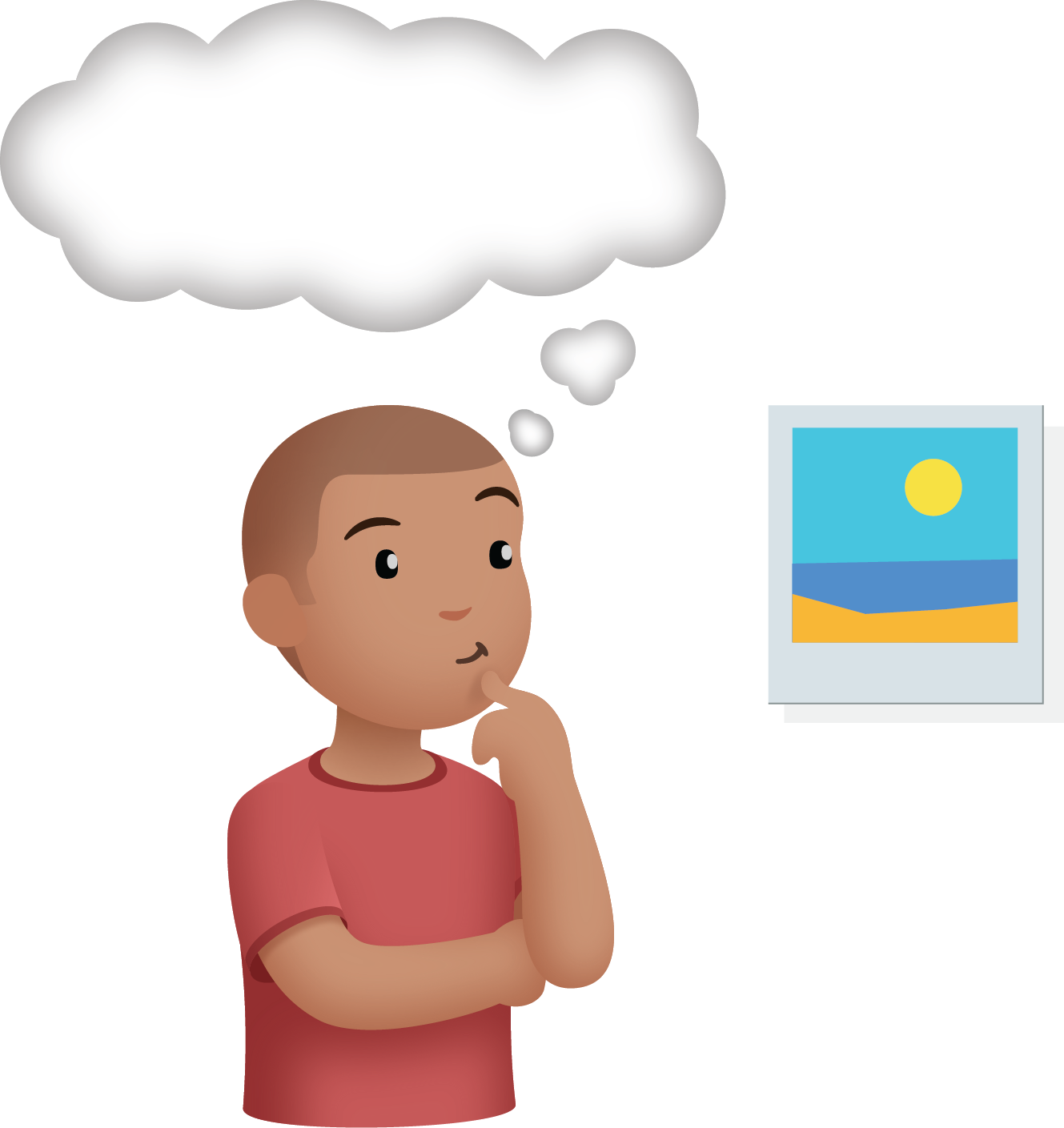 Cubos encajables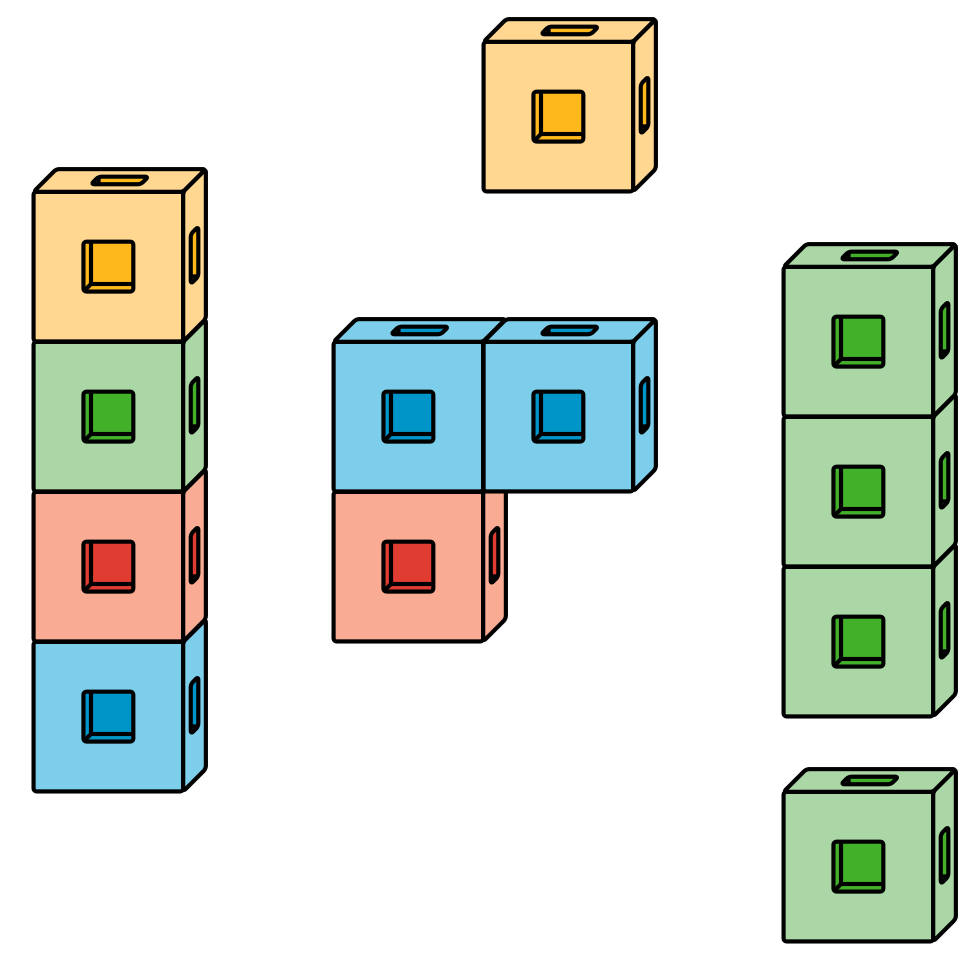 Carrera con números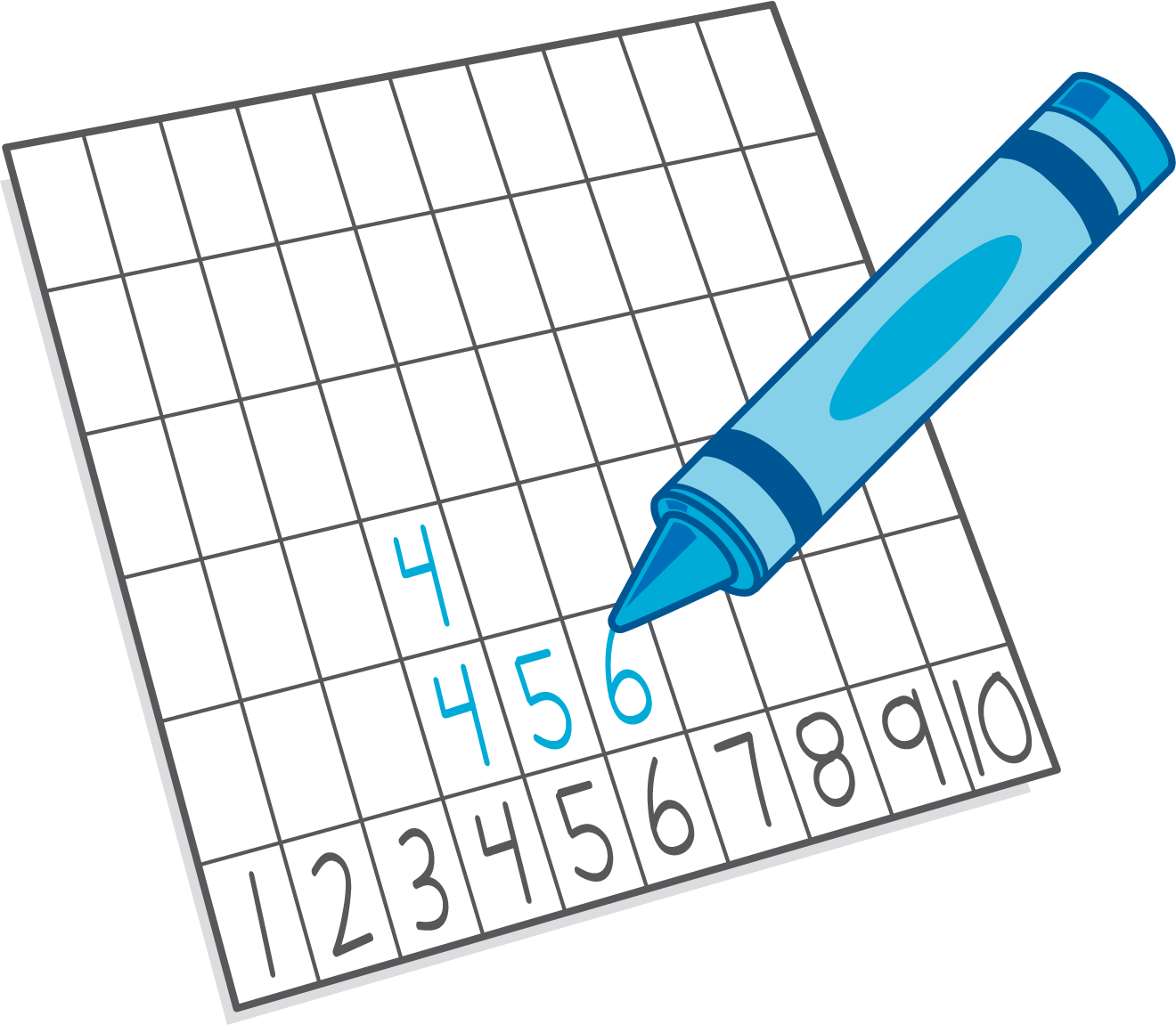 Images for Activity Synthesis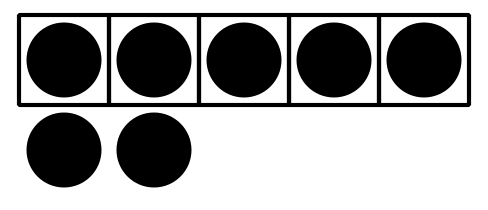 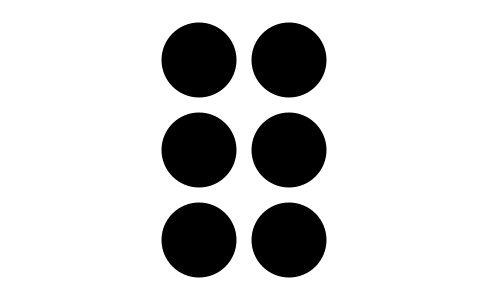 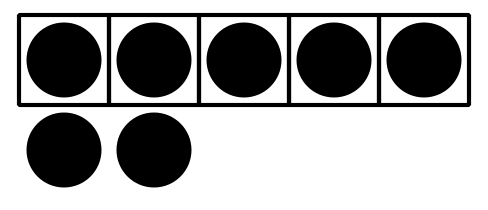 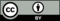 © CC BY 2021 Illustrative Mathematics®mi grupoel grupo de mi compañeromi grupoel grupo de mi compañero